HULL  & MACHINERY QUESTIONNAIRE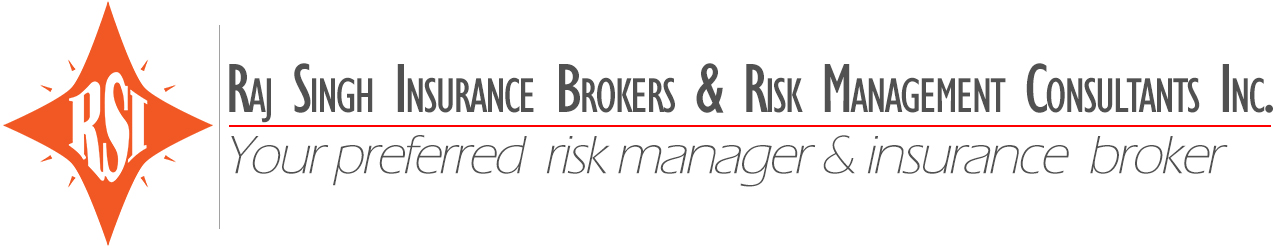 OWNING COMPANY(If corporation, please names of Officers. If Partnership, please provide names of Partners)Name:	 Address:  Telephone: 	Fax: Email: Date Established:  Background Information: 	 MANAGING COMPANYName:	Address:  Telephone: 	Fax: Email: Date Established:  Background Information: 	 VESSEL INFORMATION (This section to be completed for each vessel in fleet)Name of Vessel: 	 Ex-Name: Built: 			GRT: 	DWT: 			NET: Type: 		Class:  	     Flag: Insured Value:  Date Purchased:  Price Paid: Number of Crew: 		Nationality: I.S.M / I.S.O Compliance:   Yes	No  Surveys:Date last Special Survey:	For Hull 		For Machinery  Date next Special Survey:	For Hull  		For Machinery Date next Drydocking survey:	 Are there any overdue Class recommendations:        Yes   or    No    (If Yes, please clarify)Type of Operation: (i.e. Liner Trade, Tramp Steamer, Spot Market, Charter Hire. If Charter, please list charterers and duration)Trade:  Area of Navigation: Cargoes carried:  Claims Record: Please list premiums and losses paid or outstanding for the last five years for all vessels owned and/or managed and/or operated whether or not the vessels are presently insuredYear		Premiums Paid		Claims Paid 		Claims Outstanding  Total							
Please list all reported incidents for the last five years 
Vessel Name		Date of Loss		Details of Loss  	Amount Paid/ Outstanding 						
						
						
						
						
Coverage: Present Insurance Terms & Conditions:Name of Broker: Attachment Date: Conditions:  Rates: Market Placement: Declaration:I/We hereby warrant that the information I/We have given, at the date of signing this Application, is complete and accurate to the best of our knowledge and belief. It is our express understanding that Insurers rely upon the information and representations given in determining the acceptability of this Application and in setting rates and conditions of coverage.It is understood that any misrepresentation or omission shall constitute grounds for immediate cancellation of coverage and no claims will be paid. It is further noted and understood that the Applicant is under a continuing obligation immediately to notify Insurers of any material alteration to the nature, extent or size of his operation as described herein.  It is further understood that this Application shall be attached to and form part of any Policy subsequently issued.Applicant’s Name: 			Signed:  Title:  					Date:  